Sheep Dip Lane Primary School Medium Term Planning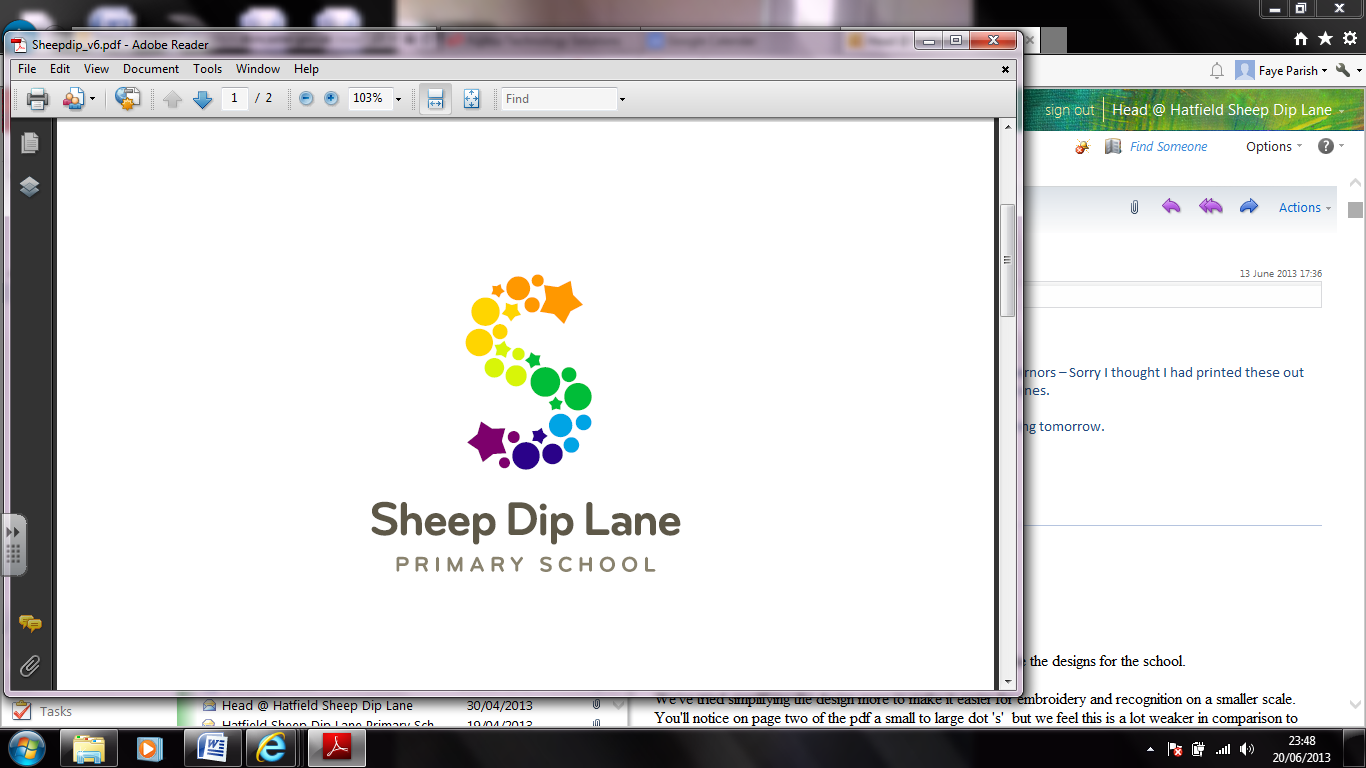 Literacy Literacy Literacy Literacy Literacy Literacy Week Week 2Week 3 Week 4 Week 5 Week 6Character description: Week 2 Inspire, Immerse, Analyse, Generate stagePurpose: Week 3 Model, Quality Writing Outcomes, Edit, Writing outcome: Story Week 5Inspire, Immerse, Analyse, Generate stageWeek 6 Model, Quality Writing Outcomes, Edit, Day 1 – Clips from the film – Indian in the cupboard/ vocab blast. Day 2 -  Vocab blast (individual Day 3 – deconstruction Day 4 – SPAG – apostrophes for possession Day 1 – Alan Peat – if, if, if Day 2 – Alan Peat – inside/ outsideDay 3 – Plan Day 4 – Plan Day 1 – Write Day 2 – Write Day 3 – Write Day 4  - Write Day 1 – Design their own miniature character  Day 2 -  Vocab blast (individual Day 3 – deconstruction Day 4 – SPAG –fronted adverbials Day 1 – Alan Peat –emotion word, comma Day 2 – Alan Peat – verb, personDay 3 – Plan Day 4 – Plan Day 1 – Write Day 2 – Write Day 3 – Write Day 4  - Write TopicTopicTopicTopicTopicTopicWeek Week 2Week 3 Week 4 Week 5 Week 6Topic – Geography – Locate USA, seas, continents, capitals, Mississippi river. Climate zonesLocate rocky mountains, grand canyon.  Rivers. Human and physical features of geography. HistoryNative Americans/ tribes and territories.HistoryNative Americans/ tribes and territories.ScienceElectricity – making circuits.Art – Grand canyons – layers Dreamcatchers. Feathers Cactus painting Native American art / tribal artArt – Grand canyons – layers Dreamcatchers. Feathers Cactus painting Native American art / tribal artArt – Grand canyons – layers Dreamcatchers. Feathers Cactus painting Native American art / tribal artArt – Grand canyons – layers Dreamcatchers. Feathers Cactus painting Native American art / tribal artArt – Grand canyons – layers Dreamcatchers. Feathers Cactus painting Native American art / tribal artArt – Grand canyons – layers Dreamcatchers. Feathers Cactus painting Native American art / tribal art